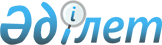 О признании утратившими силу некоторых решений Правительства Республики КазахстанПостановление Правительства Республики Казахстан от 14 сентября 2023 года № 799.
      Правительство Республики Казахстан ПОСТАНОВЛЯЕТ:
      1. Признать утратившими силу некоторые решения Правительства Республики Казахстан согласно приложению к настоящему постановлению.
      2. Настоящее постановление вводится в действие по истечении десяти календарных дней после дня его первого официального опубликования. Перечень утративших силу некоторых решений Правительства Республики Казахстан
      1. Постановление Правительства Республики Казахстан от 19 июля 2005 года № 747 "Об утверждении Правил военно-транспортной обязанности на территории Республики Казахстан на период мобилизации, военного положения и в военное время".
      2. Постановление Правительства Республики Казахстан от 11 сентября 2012 года № 1177 "О внесении изменения в постановление Правительства Республики Казахстан от 19 июля 2005 года № 747 "Об утверждении Правил о военно-транспортной обязанности в Республике Казахстан".
      3. Пункт 5 изменений и дополнений, которые вносятся в некоторые решения Правительства Республики Казахстан по вопросам Службы государственной охраны Республики Казахстан, утвержденных постановлением Правительства Республики Казахстан от 16 октября 2014 года № 1098 "О внесении изменений и дополнений в некоторые решения Правительства Республики Казахстан по вопросам Службы государственной охраны Республики Казахстан".
      4. Пункт 4 изменений, которые вносятся в некоторые решения Правительства Республики Казахстан и распоряжения Премьер-Министра Республики Казахстан, утвержденных постановлением Правительства Республики Казахстан от 27 октября 2016 года № 628 "О некоторых вопросах Агентства Республики Казахстан по делам государственной службы и противодействию коррупции".
      5. Пункт 2 изменений и дополнения, которые вносятся в некоторые решения Правительства Республики Казахстан, утвержденных постановлением Правительства Республики Казахстан от 21 ноября 2016 года № 717 "О внесении изменений и дополнения в некоторые решения Правительства Республики Казахстан и признании утратившими силу некоторых решений Правительства Республики Казахстан".
      6. Пункт 4 изменений и дополнений, которые вносятся в некоторые решения Правительства Республики Казахстан и распоряжения Премьер-Министра Республики Казахстан, утвержденных постановлением Правительства Республики Казахстан от 13 декабря 2019 года № 925 "О внесении изменений и дополнений в некоторые решения Правительства Республики Казахстан и распоряжения Премьер-Министра Республики Казахстан".
      7. Постановление Правительства Республики Казахстан от 20 ноября 2020 года № 785 "О внесении изменений в постановление Правительства Республики Казахстан от 19 июля 2005 года № 747 "Об утверждении Правил о военно-транспортной обязанности в Республике Казахстан".
      ____________________________
					© 2012. РГП на ПХВ «Институт законодательства и правовой информации Республики Казахстан» Министерства юстиции Республики Казахстан
				
      Премьер-Министр Республики Казахстан 

А. Смаилов
Приложение
к постановлению Правительства
Республики Казахстан
от "___" _________2023 года № __